10. Service and maintenance notes11. Additional notes.______________________________________________Producer:Resurscontrol LtdRussia, 214012, Smolensk, Roslavl highway, 7 km, office and amenity building, room №13Web: www.resurscontrolpro.com e-mail: info@resurscontrolpro.com+7(910)7127734 (), resurscontrolPRO()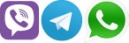 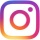 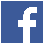 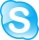 Technical assistance (24 hour a day): +7 (4812) 33-98-706. Information about the movement of the product in operationCommissioning date (sale)«_____»_________   ____						М.П.7. Operation, storage and shipmentOperation conditions:Storage and shipment conditions:	Prior to transfer the product to the User, storage and shipment of the Products should be carried out in standard packaging, with no aggressive substances and vapors, at an ambient temperature from + 5 ° C to + 30 ° C.Limitations of Service conditions:Unacceptable:Use the product  for  other  than the purpose specified;Interfere in the working process of the product, self-repair or dismantle the product;Use or store the product violating the conditions of operation and storage; Resurscontrol Ltd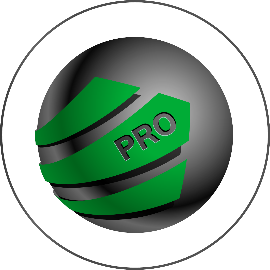 Navigation controller «RC mini»PASSPORTPRC 03303617.001 ТATechnical details:1. Key information about the product:Navigation controller «RC mini»  (further – the product).Production serial number (ID):______________________________Manufacture date «_____»__________  ______	Manufactured by Resurscontrol Ltd. in accordance with the specifications of PRC.03303617.001 TA.The product is an electronic device operated by a microcontroller, composed of an electrical board with electronic components installed on it, with mode indicators, an antenna connector, and a cable for connecting to a power source (vehicle electrical system).The product is designed to receive GNSS navigation signals and identify the vehicle’s navigation characteristics (geographic coordinates, travel speed, etc.), record and store the gathered information in non-volatile memory and transmit it to the server (to the control center) via GSM channels.The product is designed to operate from the vehicle’s on-board network (hereinafter - TS) with a rated voltage of 12 or 24 V.2. Package contents:3. Operation and storage lifetime, warrantyWarranty period: 5 (five) years from the date of manufacture of the Product.Operation lifetime : 10 (ten) years from the date of manufacture of the Product (in case of  the operating conditions and timely maintenance support is obsreved).The conditions for refusal of guaranteed repair service: the traces of inappropriate conditions of operation, transportation or storage of the Product; traces of chemical, mechanical or thermal effects (meltback, corrosion, cracks, deformation, etc.);defects caused by an accident, natural disaster, intentional or careless actions of the User, wrong or negligent handling or use in emergency conditions.8. Utilization.	Utilization of the Product is carried out in the manner prescribed by the Federal Law "On Production and Consumption Waste".9. Details of the content of precious metals.	The «RC mini» navigation controller does not contain precious metals and components in quantities subject to rregistration and accounting.4. Details of the acceptance.	The navigation controller «RC mini» comply with the requirements of PRC 03303617.001 TA and accepted for commissioning.	Date of acceptance corresponds to the date of manufacture.  ________________ /__________________________              signature                            (surname, initials)5. Details of packaging. 	The navigation controller «RC mini» is packed due to the requirements of PRC 03303617.001 ТA. TemperatureFrom  - 40°С до + 80°СHumidity  (no more than)93% (when t° = + 40°С)TitleValueDimensional specifications, with no case and system connector of the product, mm70х65х10Weight no more than, g67Supply voltage, V10-44Surge voltage protection, V500Power consumption, Vt1,4Built-in-charger for connection the automobile storage batteryYesNavigation moduleMC60 (Quectel)Antennas GNSS/GPS/GSMInternalNonvolatile memory75000 pointsOperating temperature, °С-40...+80SIM-keeper2 Analog input1 (AIN1)1-WireYesBuilt-in accelometerYesUniversal frequency discrete input2 (-/+ DIN1-; +/- DIN1+)When connecting daughter board «RC clever»:When connecting daughter board «RC clever»:Analog input1 (AIN2)Interface RS 485-A1Interface RS 485-B1Universal frequency discrete input2 (-/+ DIN2-; +/- DIN2+)Discrete output1 (OUT1)TitleNumber of itemsNavigation controller1Connector or the car outlet Yes/No(underline whatever applicable)System connector1Extra wires4Passport1Storage battery (optional)Yes/No(underline whatever applicable)Cigarette lighter plug cable (optional)Yes/No(underline whatever applicable)Suction cup set(optional)Yes/No(underline whatever applicable)1